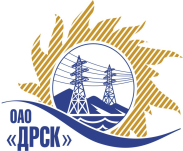 Открытое акционерное общество«Дальневосточная распределительная сетевая  компания»(ОАО «ДРСК»)Организатор (Заказчик) конкурса – ОАО «Дальневосточная распределительная сетевая компания» (далее – ОАО «ДРСК») (Почтовый адрес: 675000, Амурская обл., г. Благовещенск, ул. Шевченко, 28, тел. 8 (4162) 397-260)Представитель Организатора: Коротаева Татьяна Витальевна, ведущий специалист отдела конкурсных закупок, тел. 8 (4162) 397-205,  e-mail:okzt7@drsk.ru Способ и предмет закупки: открытый электронный запрос предложений (b2b-energo.ru): «Автокран на шасси автомобиля КАМАЗ грузоподъемностью 25т (АЭС)».Участники закупки: Участвовать в закупке могут любые заинтересованные лица.Проведение закупки с использованием функционала электронной торговой площадки: Электронная торговая площадка на Интернет-сайте информационно-аналитической и торговой системы «Рынок продукции, услуг и технологий для электроэнергетики» по адресу - www.b2b-energo.ru. (далее - ЭТП)Количество поставляемого товара, объема выполняемых работ, оказываемых услуг: «В соответствие с Документацией о закупке».Место поставки товара, выполнения работ, оказания услуг: «В соответствии с Документацией о закупке».Условия договора: «В соответствие с Документацией о закупке».Начальная (максимальная) цена договора: 5 592 000,00  рублей без учета НДС; 6 598 560,00 рублей с учетом НДС.Срок предоставления Документации о закупке: с 30.06.2015 по 13.07.2015.Место подачи предложений на участие в закупке (адрес): через функционал ЭТП - www.b2b-energo.ru.  Порядок предоставления Документации о закупке: Документация по закупке размещена на сайте в информационно-телекоммуникационной сети «Интернет» www.zakupki.gov.ru  (далее – «Официальный сайт») копия ее бесплатно предоставляется в электронном виде всем заинтересованным лицам, зарегистрированным на ЭТП, через функционал ЭТП и дополнительно может быть предоставлена любому лицу по его письменному запросу.Размер, порядок и сроки внесения платы, взимаемой заказчиком за предоставление Документации:  «не взимается».Обеспечение исполнения обязательств Участника закупки: не требуется.Требования к участникам: «Требования к участникам приведены в Документации о закупке»Дата начала подачи предложений на участие в закупке: «30» июня 2015 года.  Дата окончания приема предложений на участие в закупке: 14:00 часов местного (Благовещенского) времени (08:00 часов Московского времени) «13» июля 2015 годаДата, время и место вскрытия конвертов с предложениями на участие в закупке: 14:00 часов местного (Благовещенского) времени (08:00 часов Московского времени) «14» июля 2015 годаДата, время и место рассмотрения предложений: Предполагается, что рассмотрение предложений участников закупки будет осуществлено в срок 31.07.2015 г. по адресу Организатора. Организатор вправе, при необходимости, изменить данный срокДата, время и место подведения итогов: Предполагается, что подведение итогов  закупки будет осуществлено в ОАО «ДРСК»  до 13.08.2015 г. Организатор вправе, при необходимости, изменить данный срок.Организатор запроса предложений оставляет за собой право предоставить Участникам возможность добровольно повысить предпочтительность их предложений путем снижения первоначальной (указанной в предложении) цены (переторжка), при условии сохранения остальных положений предложения без изменений.Организатор закупки имеет право отказаться от проведения закупки в любой момент, не неся никакой ответственности перед Участниками закупки или третьими лицами, которым такое действие может принести убытки. Организатор закупки незамедлительно уведомляет всех Участников закупки об отказе от проведения закупки посредством размещения информации на Официальном сайте.Подробное описание закупаемой продукции и условий Договора, а также процедур закупки содержится в документации по закупке, которая размещена на Официальном сайте и является неотъемлемым приложением к данному извещению.Председатель  Закупочнойкомиссии ОАО «ДРСК» 2 уровня                                                    В.А. ЮхимукКоротаева Т.В.(416-2) 397-205okzt7@drsk.ruИЗВЕЩЕНИЕ О ПРОВЕДЕНИИ ОТКРЫТОГО ЭЛЕКТРОННОГО 
ЗАПРОСА ПРЕДЛОЖЕНИЙ  (b2b-energo.ru)закупка 880 раздел 2.2.2 № 556 /МТПиР«30» июня 2015